Маркетинговые исследования аптеки1. Характеристика аптекиАптека ООО«Фарм_Девеломпент»,г.Красноярск,улица Свердловская 17Б.Аптека находится в спальном районе новом жилом комплексе «Домино», рядом располагаются дома старой застройки, следовательно, основными категориями посетителей аптеки будут являться: Молодые семьи, мамы с детьмиЛюди среднего и старшего возрастаАптека готовых лекарственных форм с единым отпуском- рецептурные и безрецептурные лекарственные препараты, парафармацевтики и сопутствующие товары приобретают в одном месте, у любого из фармацевтов. Так же имеется отдел оптики.2.Вход в аптеку Имеются места для парковки, не препятствующие свободному входу в аптеку, над входом козырек. Так же при входе в первую дверь имеется пространство, где можно оставить коляску и небольшая лавочка для отдыха. 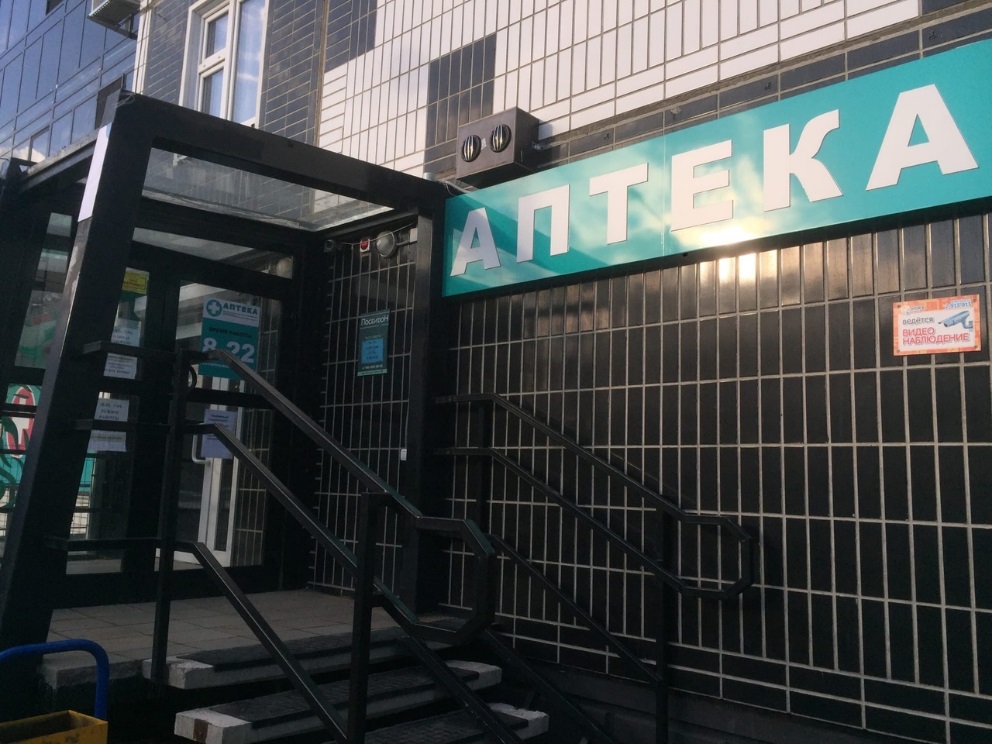 Имеется лестница со специальными ковриками на ступенях, препятствующие скольжению, оборудованная перилами и пандусом.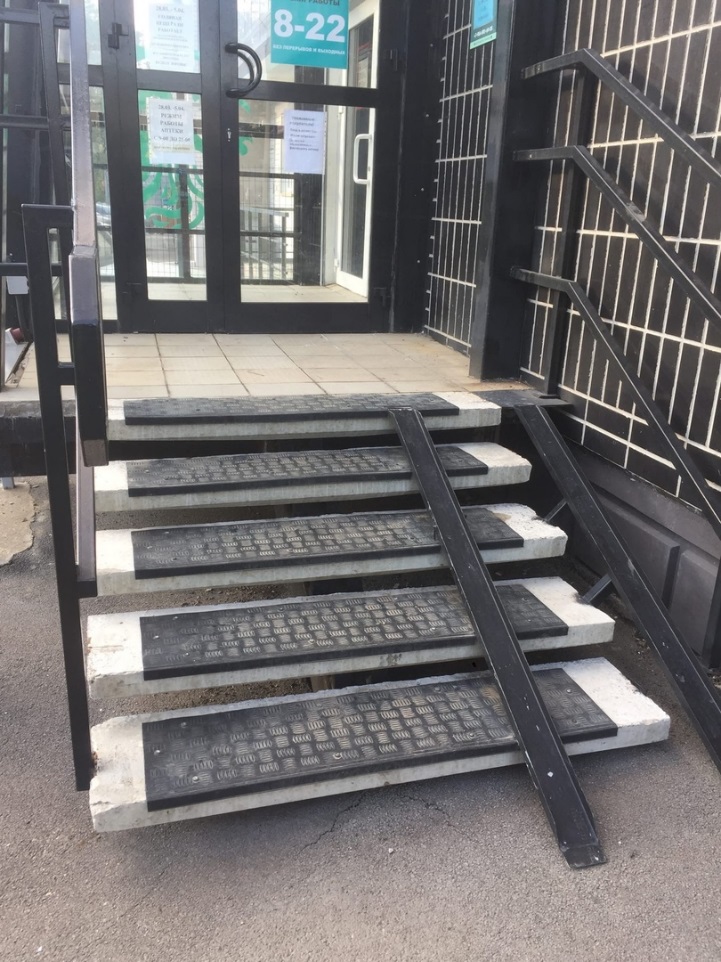 Перед входом в торговый зал аптеки имеются приспособления для очистки обуви от грязи. 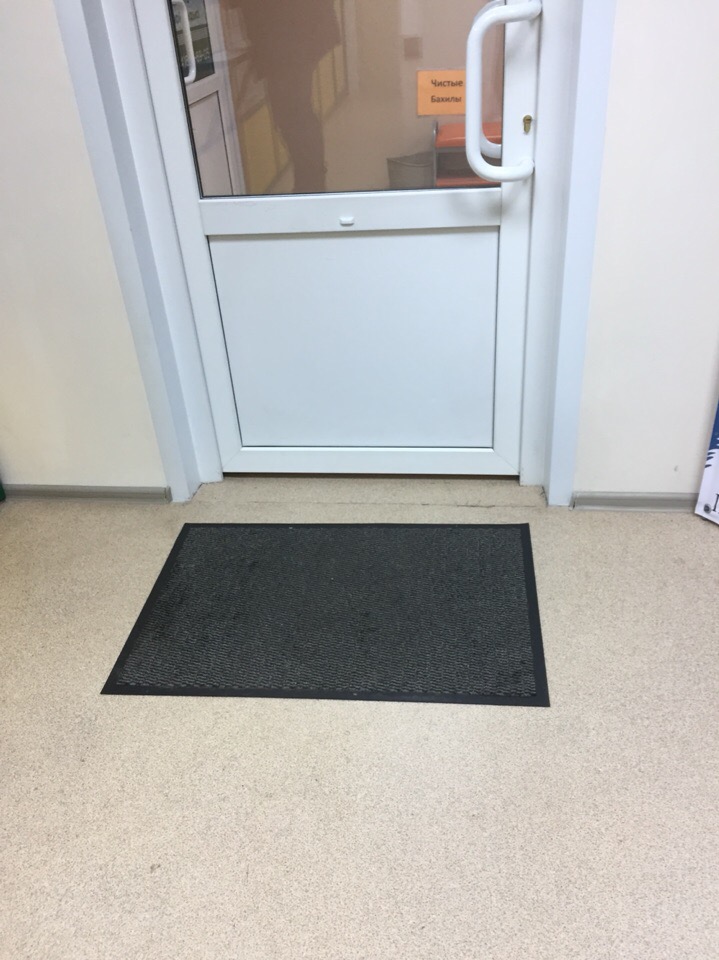 3.Вывеска и наружная реклама   Вывеска аптеки находится над входом. На зеленом фоне крупными белыми буквами АПТЕКА, так же имеется баннер, расположенный правее аптеки, заметный со стороны дороги и мерцающий зеленый крест, привлекающий внимание.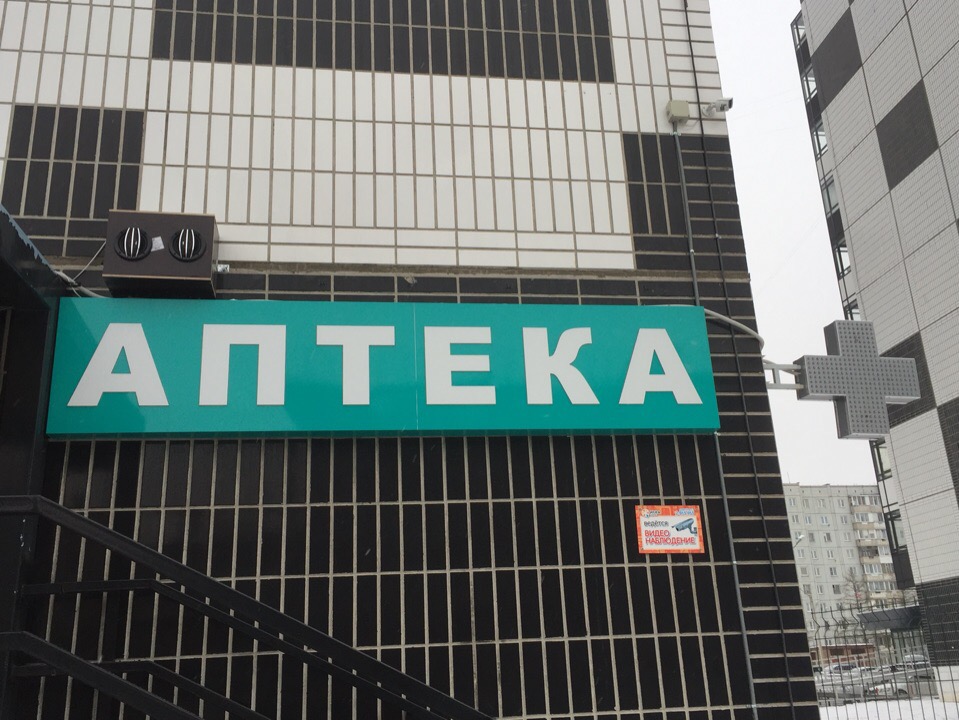 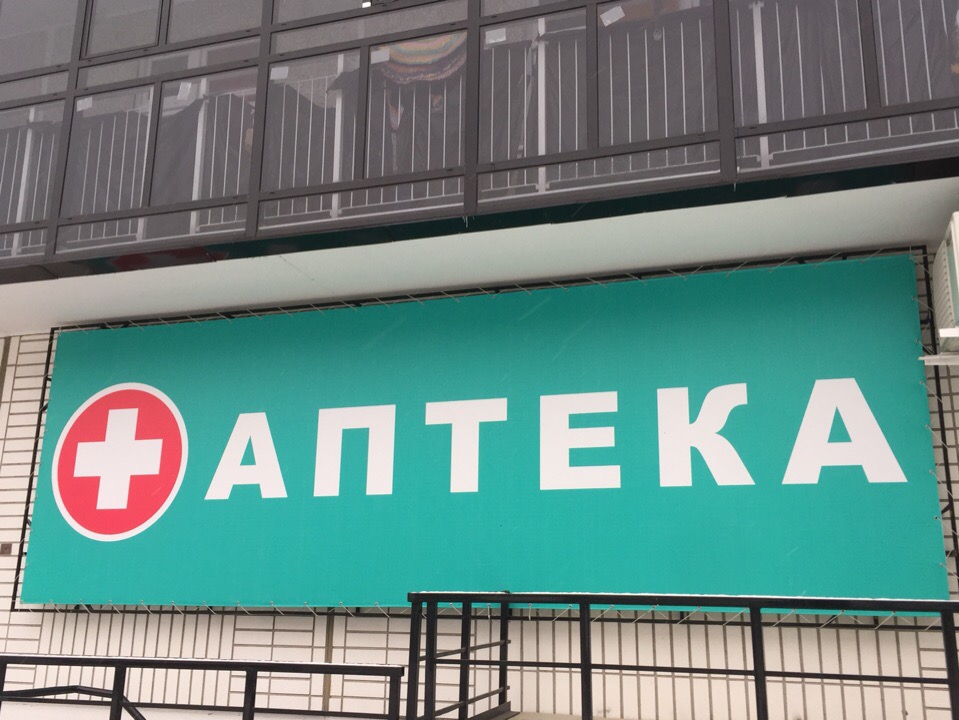 К наружной рекламе относится колонка и наклейки с актуальными ценами и скидками на товар.Имеется информационная табличка с названием аптеки, режимом работы.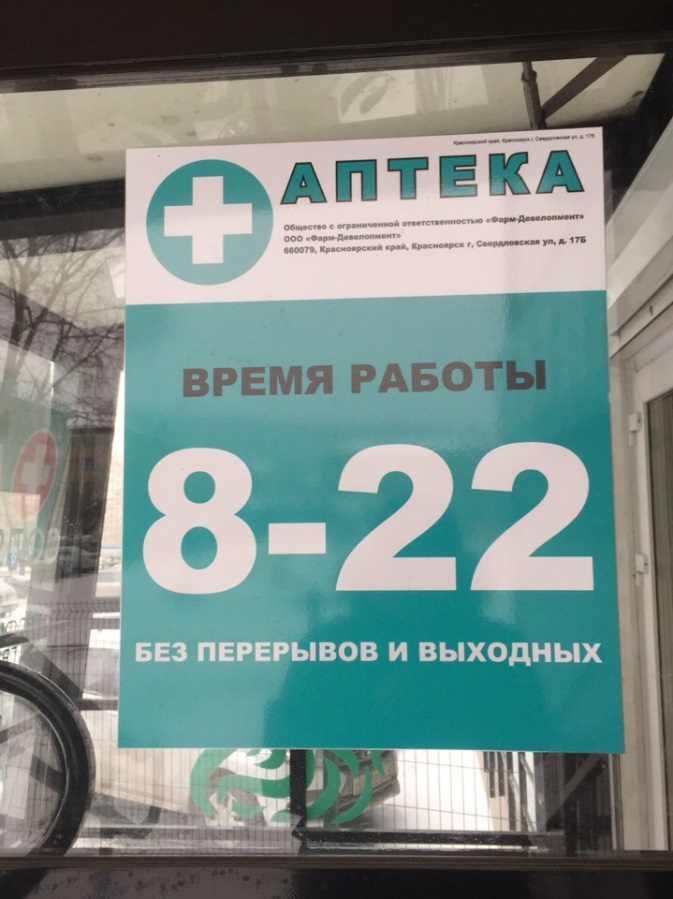 4.Общее оформление торгового зала Оформление торгового зала выполнено в нежно розовом цвете, с яркими желтыми и зелеными цветами витрин.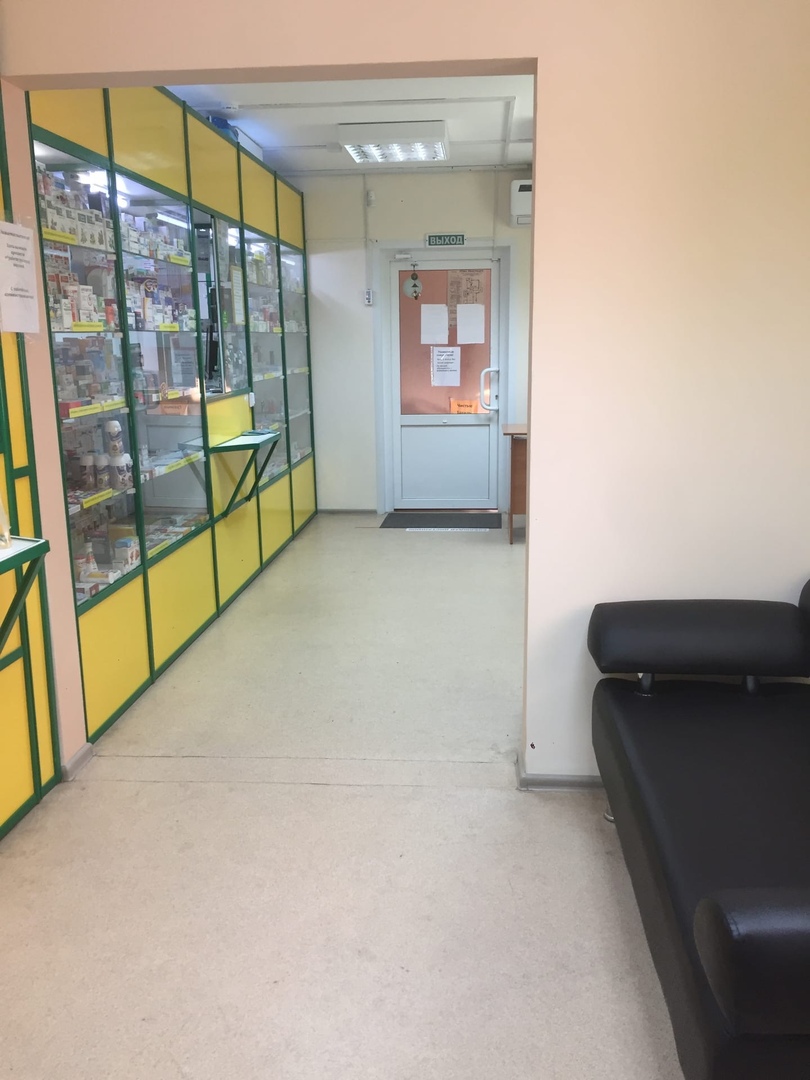 Освещение предусмотрено как естественное, так и искусственное.Музыка и запахи в торговом зале отсутствует.Место отдыха для посетителей в спокойном месте.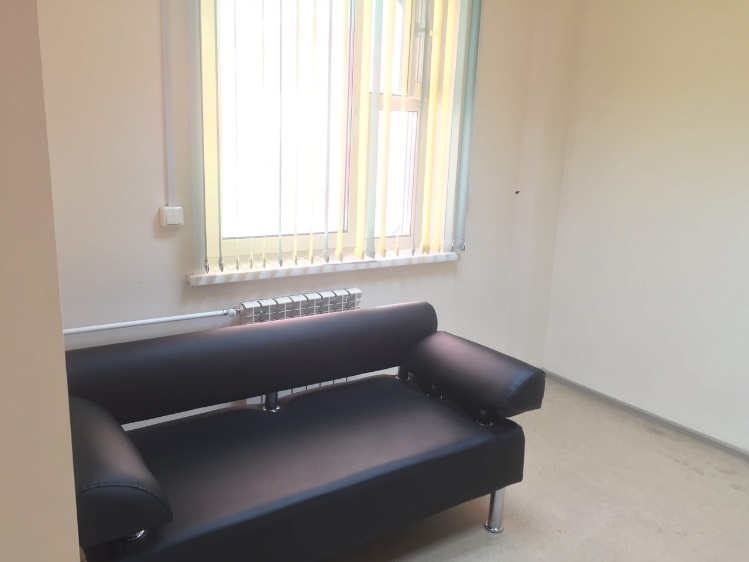 5.Организация торгового пространства. Аптека с закрытой формой выкладки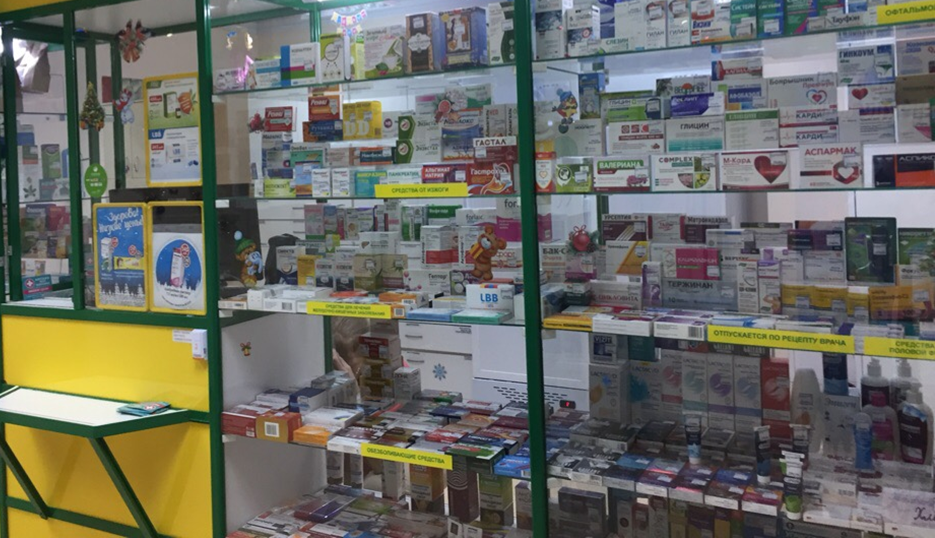 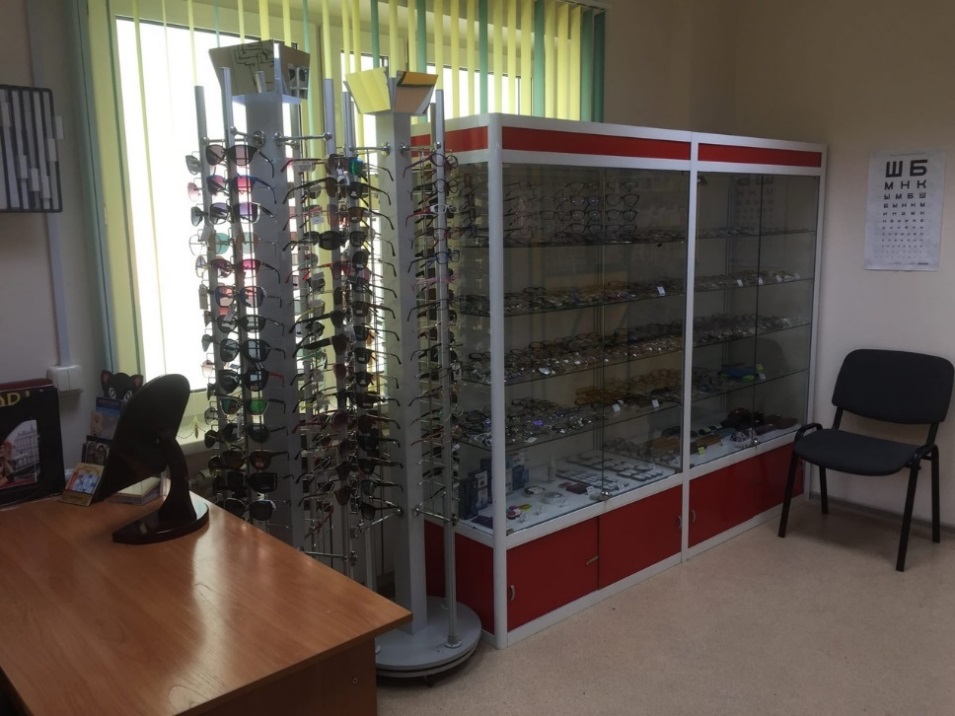 Тип торгового оборудования:Классический прилавокВитрины открытого видаПристеночные витриныСхема торгового зала: л\\\\			- холодная зона			- теплая зона			- горячая зонаКоэффициент установочной площадиКу=Sуст / Sтз Sуст =8 м²Sтз= 25 м²Ку= 8 м² /25 м² = 0,32Установочный коэффициент входит в нормы для аптек с закрытой формой выкладки (0,1-0,35)6.Товарная выкладка На витрины товар размещен с учетом фармакологических групп, демонстрируя ЛС одной группы, БАДы, парфюмерно-косметические товары, детское и диетическое питание, предметы санитарии и гигиены, товары для детей, медицинские приборы. Представлен товар горизонтальным способом так, чтобы на любой высоте был доступен для изучения покупателем.Для каждой группы товаров на полке витрины сделаны понятные, хорошо читаемые, выполненные в одном стиле рубрикаторы.Цена товара четко и хорошо видна покупателю.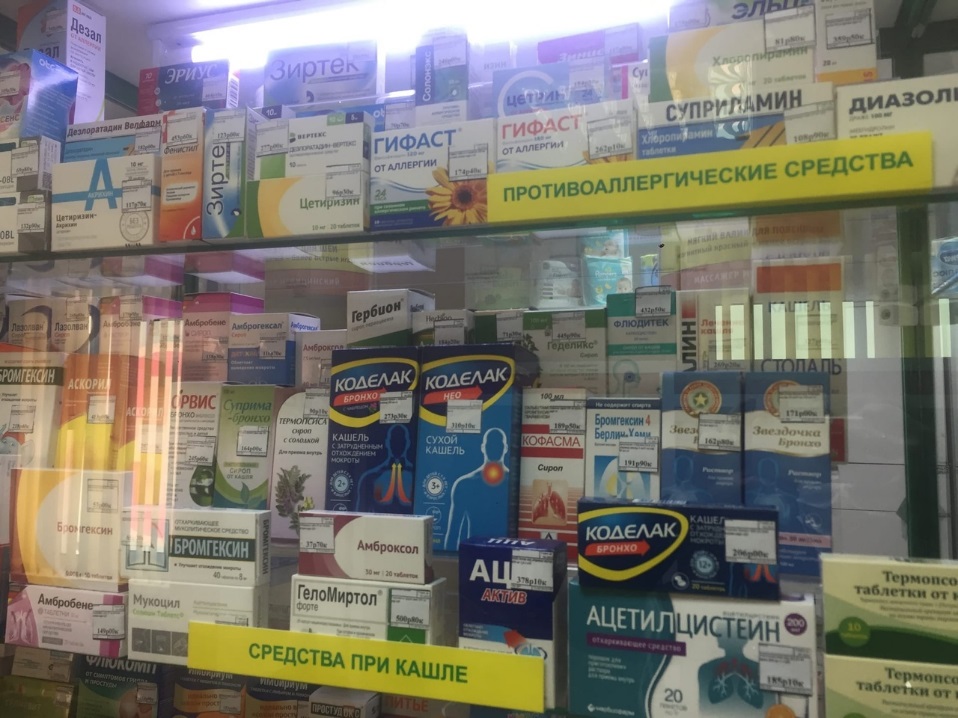 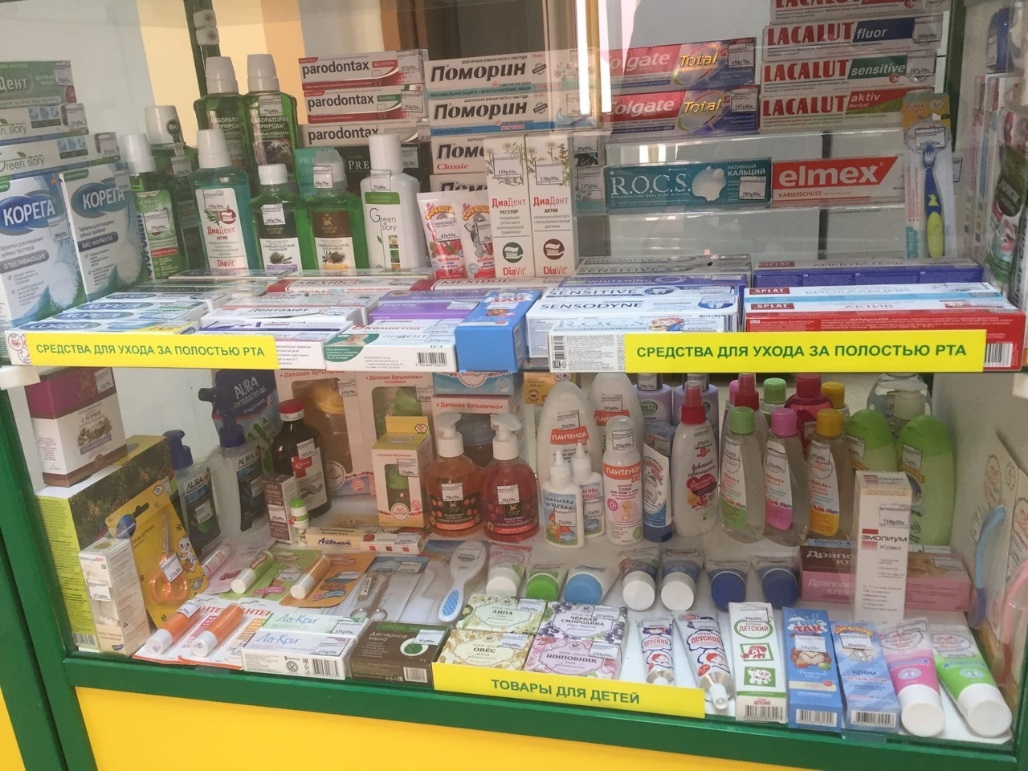 7. Реклама в аптекеРекламные материалы, используемые в аптеке, позволяют ознакомиться с новинками рынка, скидками и повысить уровень продаж.В аптеке имеются баннерные стенды, распечатанные файлы, стикеры, воблеры.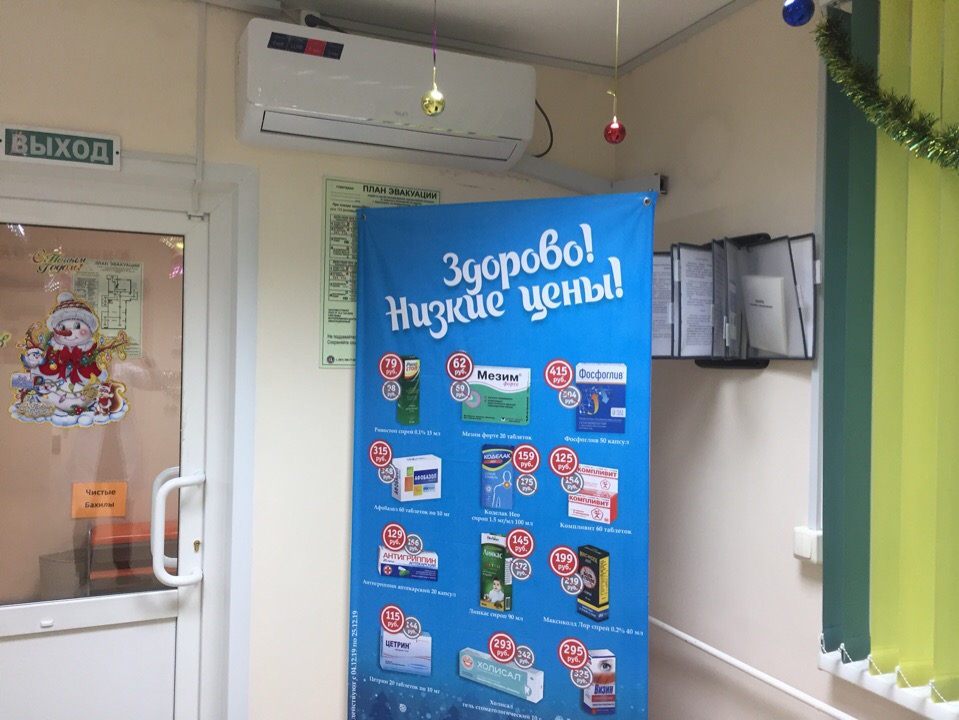 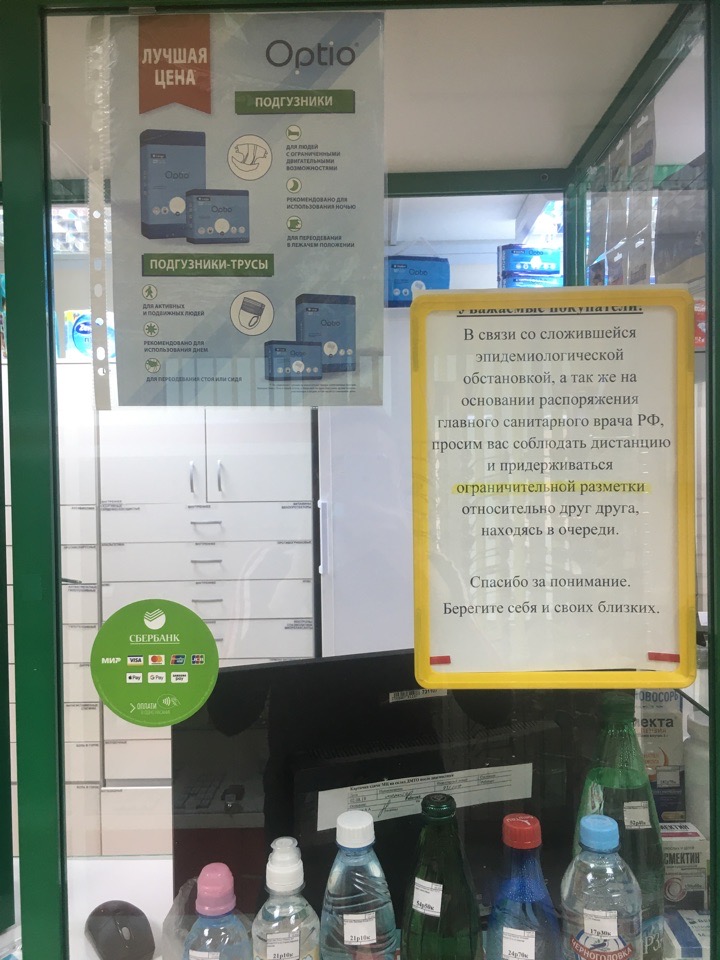 Так же имеются листовки и монетницы с логотипом, адресом, номером телефона и актуальными акциями аптеки. 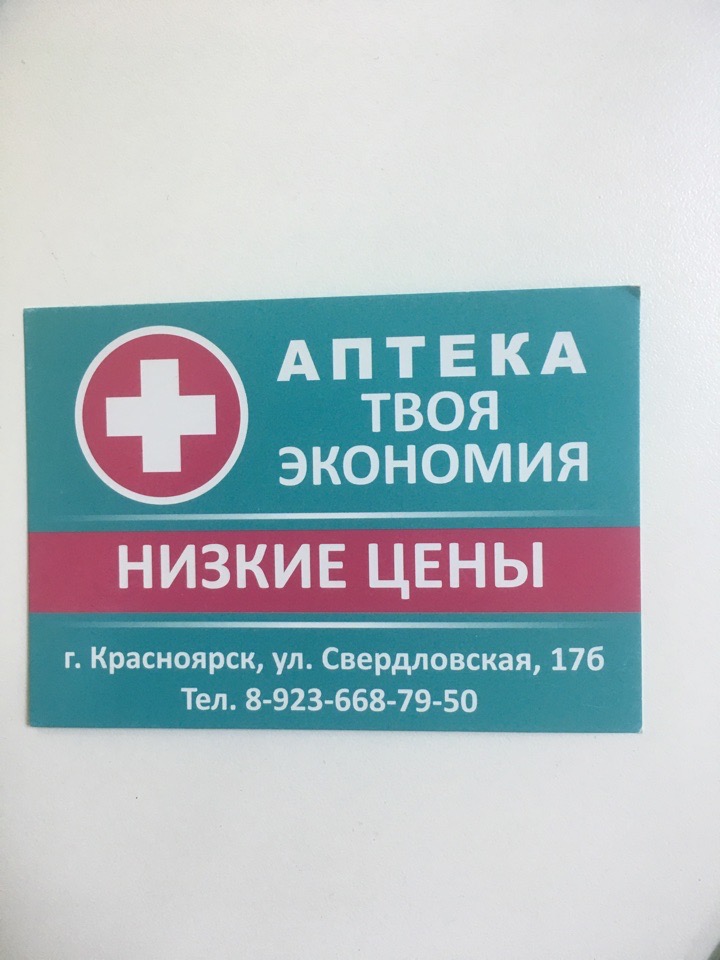 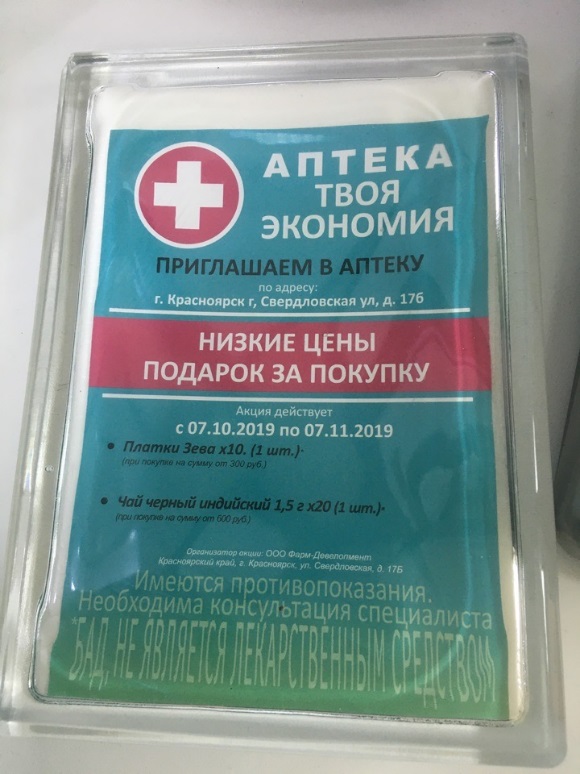 В качестве сувенирной продукции имеются календари с логотипом аптеки.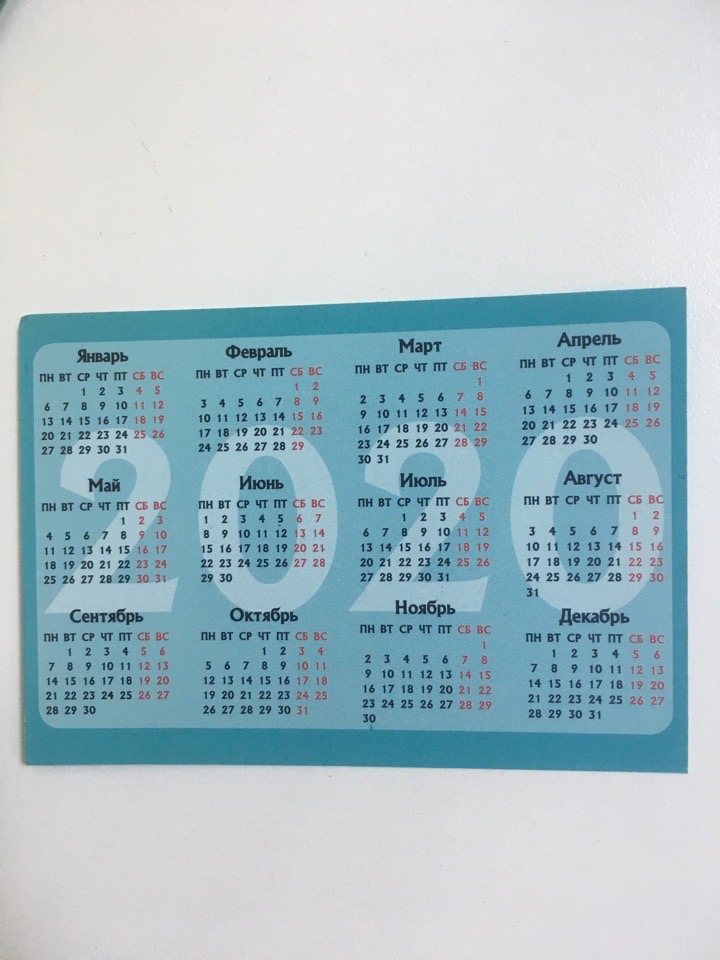 Проведя маркетинговые исследования Аптеки ООО «Фарм_Девелопмент», можно прийти к выводу, что она соответствует требованиям современного маркетинга. Располагается в удобном для посетителей месте, общее устройство торгового зала, оформление витрин, ассортимент и его выкладка удовлетворяет все потребности и нормы. О этой аптеке остается только положительное впечатление у меня как у покупателя, и как у практиканта.Единственное, я добавила бы запахи в торговый зал - аромат эфирного масла чайного дерева, так как он оказывает антисептическое действие, помогает сосредоточиться и принять правильное решение. Обладает тонким, ненавязчивым запахом.